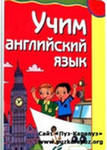 Фамилия, имя ___________________________________________________За чем я наблюдаю?ТелеэфирНадписи вокруг меняРечь сверстниковЯ придумал (а) свой объект для наблюдения, это _________________________________Результаты моих наблюдений:Легко ли было найти английские слова и заимствования там, где ты искал?Да, это не составило трудаНет, пришлось прочитать/просмотреть/прослушать очень многоЗа время наблюдений я сделал (а) _______фотографийПроект закончился, и я хочу сказать, что_______________________________________________________________________________________________________________________________________Пушкарева Ольга Михайловна      Учебный  проект  «Английский в нашей жизни сегодня и завтраСлова и фразы на английском языкеПеревод Заимствованные словаОригинал 12345678910111213141516171819202122232425